AnmeldungVeranstaltung: 	Coach Ausbildung Profileon: Bezeichnung CAP 2024-10(Führungskraft als Coach | Basis Coach | 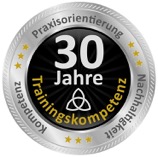 systemische:r Business Coach Profileon / Uni Salzburg)Ort:			Schwäbisch Hall und Online | Starttermin:  10.10.2024Teilnehmer/inVor- und Zuname:	..................................................................................................Geb. am:		..................................	in:   .................................................E-Mail:			...................................................................................................Beruf:			………………………………………………………………………………………………Firmenadresse: Firma:			...................................................................................................Ansprechpartner/In: 	...................................................................................................Funktion/Tätigkeit:	...................................................................................................Straße:			...................................................................................................Land/PLZ/Ort:		................................................................................................... Telefon/Handy:		...................................................................................................UID: 			...................................................................................................Privatadresse:Straße:			………………………………………………………….......................................Land/PLZ/Ort:		...................................................................................................Telefon/Handy:		...................................................................................................Rechnung an:	Firmenadresse	PrivatadressePost an:	Firmenadresse	Privatadresse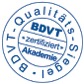 Hotelübernachtung gewünscht	     dann reservieren wir für Sie ein Hotelzimmer vor OrtHiermit melde ich mich unter Anerkennung der Vertragsbedingungen verbindlich an.
	Führungskraft als Coach / Basis Coach Profileon			€ 3.980,00	Systemischer Business Coach Profileon/ Uni Salzburg		€ 7.980,00 	Sonderpreis für Frühbucher (bis 30.06.2024)	  		€ 7.480,00Frühbucher für bereits geprüfte „Business Trainer Profileon”		€ 7.200,00    Die Ausbildungen bei Profileon sind von der MwSt. befreit. Zzgl. Verpflegung und Übernachtung. Die Kosten für Hotelübernachtung und Verpflegung sind nicht inkludiert.  Die Beträge für die Prüfungen (aktuell 300,00 € // 980,00 €) werden gesondert nach Anmeldung zur Prüfung in Rechnung gestellt....................................................	   ..............................................................Ort, Datum 				   Unterschrift /StempelVertragsbedingungenAnmeldebedingungenMit dieser Anmeldung melden Sie sich verbindlich zur Teilnahme an der genannten Veranstaltung an und erkennen unsere AGB und die Vertragsbedingungen an. Die Anmeldungen werden in der Reihenfolge des Einganges berücksichtigt. Wenn Plätze frei sind und Sie die erforderlichen Voraussetzungen zur Kursteilnahme erfüllen, erhalten Sie von uns eine Bestätigung. Sollte die Veranstaltung schon ausgebucht sein, werden Sie ebenfalls umgehend benachrichtigt und auf Wunsch nehmen wir Sie gerne auf die Warteliste. Etwas 2-3 Wochen vor Beginn der Veranstaltung erhalten Sie alle notwendigen Informationen und die genauen Zeit- und Ortsangaben für die Veranstaltung. ZahlungsmodalitätenNach der Anmeldung erhalten Sie als Teilnehmer oder Auftraggeber rechtzeitig vor Start der Maßnahme Ihre Rechnung. Eine Anzahlung in Höhe von 10 % der gesamten Teilnahmegebühr (mindestens 150,00 €) sind nach Erhalt der Rechnung innerhalb von zwei Wochen fällig. Die restliche Teilnahmegebühr ist vier Wochen vor Beginn fällig.Die Teilnahmegebühr ist unter Angabe Ihres Namens und Ausbildungsbezeichnung ohne Abzüge auf das angegebene Konto zu überweisen. Soweit nichts anderes vermerkt ist, verstehen sich alle Preise als Nettopreise, zuzüglich der gültigen gesetzlichen Mehrwertsteuer. Die Ausbildungen „Basis- /Businesstrainer und Basis-/Businesscoach“ bei Profileon sind von der Mehrwertsteuer befreit. Die Gebühren für eine Abschlussprüfung werden separat nach Anmeldung und Zulassung in Rechnung gestellt.Die Kosten für Übernachtung und Verpflegung werden, soweit nichts anderes vereinbart durch die Teilnehmer direkt beim Hotel / Veranstaltungsort bezahlt. Sollten sie an der Veranstaltung nicht teilnehmen können teilen Sie uns dies bitte schriftlich mit. Dadurch fallen folgende Kosten an: wenn ein Interessent von unserer Warteliste für Sie nachrücken kann, oder Sie einen Ersatzteilnehmer stellen, fallen keine Stornokosten an. Für die Umbuchungen stellen wir Ihnen eine Bearbeitungsgebühr von 80 € in Rechnung.Bei einem Rücktritt bis spätestens 6 Wochen vor Ausbildungsbeginn berechnen wir Ihnen € 150,-- für Bearbeitungs- und Abwicklungskosten,bei einem Rücktritt nach dieser Frist bis 4 Wochen vor Ausbildungsbeginn werden 50 % der Teilnahmegebühren fällig,bei einem späteren Rücktritt 100 % der Teilnahmegebühren. Die Profileon behält sich vor, eine Veranstaltung zu verschieben oder abzusagen aus Gründen, die sie nicht selber zu vertreten hat. Die schriftliche Benachrichtigung der angemeldeten Teilnehmer über eine Absage/Verschiebung erfolgt an die bei der Anmeldung angegebene Adresse. Bereits bezahlte Teilnahmegebühren werden anteilsmäßig bei Ausbildungsausfall zurückerstattet. Weitergehende Ansprüche seitens der Teilnehmer, insbesondere Schadensersatzansprüche gleich welcher Art, sind ausgeschlossen.Die Profileon behält sich vor, inhaltliche und personelle Änderungen an der Veranstaltung vorzunehmen soweit dies erforderlich wird oder die Qualität und Aktualität der Inhalte optimiert.Teilnahme an Prüfungen mit AbschlusszertifikatDie Prüfungen werden von uns (ggfs. der Zertifizierungsstelle) ausgerichtet und am Ende einer Ausbildung terminiert. Die Teilnehmer melden sich nach Erfüllung aller Voraussetzungen frühzeitig zur Prüfung an. Auf Antrag und bei Erfüllung aller notwendigen Voraussetzungen stellt Profileon (die Universität Salzburg) nach erfolgreicher Prüfung ein Kompetenz- und Qualitätszertifikat aus. Die jeweils aktuellen Voraussetzungen für eine Zulassung zur Prüfung teilen wir Ihnen frühzeitig mit.Teilnehmer, die bei Prüfungen notwenige Anforderungen nicht erfüllen, haben die Gelegenheit die Prüfung 2x binnen 2 Jahre zu wiederholen. Die Prüfungsgebühren fallen erneut an. Sollten Teilnehmer die Ausbildung aus wichtigen Gründen unterbrechen müssen, kann die Ausbildung innerhalb von 2 Jahren bei der Business Akademie Profileon fortgeführt werden. Die Business Akademie Profileon behält sich vor, eine Veranstaltung zu verschieben oder abzusagen aus Gründen, die sie nicht selber zu vertreten hat. Die schriftliche Benachrichtigung der angemeldeten Teilnehmer über eine Absage/Verschiebung erfolgt an die bei der Anmeldung angegebene Adresse. Bereits bezahlte Teilnahmegebühren werden anteilsmäßig bei Ausbildungsausfall zurückerstattet. Weitergehende Ansprüche seitens der Teilnehmer, insbesondere Schadensersatzansprüche gleich welcher Art, sind ausgeschlossen.Die Business Akademie Profileon behält sich vor, inhaltliche und personelle Änderungen an der Veranstaltung vorzunehmen soweit dies erforderlich wird oder die Qualität und Aktualität der Inhalte optimiert.Haftung und GerichtsstandFür vermeintliche oder tatsächliche (körperliche) Schäden irgendeiner Art übernimmt der Veranstalter keine Haftung. Für mutwillige Schäden an Geräten (z. B. Equipment im Schulungsraum) ist der/die Teilnehmer/in persönlich haftbar. Der Gerichtsstand ist Schwäbisch Hall.Unterlagen und CopyrightDie im Rahmen der Weiterbildung zur Verfügung gestellten Dokumente werden nach bestem Wissen und Kenntnisstand erstellt. Haftung und Gewähr für die Korrektheit, Aktualität, Vollständigkeit und Qualität der Inhalte sind ausgeschlossen.  Sämtliche Inhalte diese Ausbildungen und Unterlagen – soweit nicht anders angegeben – sind durch Copyright geschützt es Material von Profileon. Wenn sie Inhalte nutzen wollen, setzen Sie sich bitte mit uns in VerbindungDatenschutzZum Zwecke der Durchführung und Verwaltung von Fortbildungen werden persönliche Daten erhoben und unter Einhaltung der DSGVO verarbeitet. Die erhobenen Daten werden (ohne ausdrückliches Einverständnis des Teilnehmenden) nicht an Dritte weitergegeben. Vertragspartner/in für die jeweilige Veranstaltung ist die Firma oder jeweils der/die angemeldeten Teilnehmer.Salvatorische KlauselDie Vertragsbedingungen behalten ihre Gültigkeit, auch wenn ein oder mehrere Bedingungen oder Teile davon nicht rechtsgültig sind. Letztere sind dann gemäß dem Ursprungssinn durch rechtsgültige Bedingungen bzw. Teile zu ersetzen.Stand: 01.10.2021